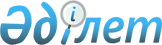 «Қазақстан Республикасының қылмыстық-атқару жүйесін одан әрі жетілдірудің кейбір мәселелері туралы» Қазақстан Республикасы Үкіметінің 2011 жылғы 2 тамыздағы № 900 қаулысына өзгерістер енгізу туралыҚазақстан Республикасы Үкіметінің 2011 жылғы 2 қыркүйектегі № 1003 Қаулысы

      Қазақстан Республикасының Үкіметі ҚАУЛЫ ЕТЕДІ:



      1. «Қазақстан Республикасының қылмыстық-атқару жүйесін одан әрі жетілдірудің кейбір мәселелері туралы» Қазақстан Республикасы Үкіметінің 2011 жылғы 2 тамыздағы № 900 қаулысына мынадай өзгерістер енгізілсін:



      1-тармақ мынадай редакцияда жазылсын:



      «1. Қазақстан Республикасы Әділет министрлігі Қылмыстық-атқару жүйесі комитеті Қазақстан Республикасы Ішкі істер министрлігі Қылмыстық-атқару жүйесі комитеті (бұдан әрі - Комитет) болып қайта аталсын.»;



      2, 4-тармақтар және 7-тармақтың 1) тармақшасы алынып тасталсын;

      осы қаулыға 1 және 2-қосымша алынып тасталсын.



      2. Осы қаулы 2011 жылғы 3 тамыздан бастап қолданысқа енгізіледі.      Қазакстан Республикасының

      Премьер-Министрі                                  К. Мәсімов
					© 2012. Қазақстан Республикасы Әділет министрлігінің «Қазақстан Республикасының Заңнама және құқықтық ақпарат институты» ШЖҚ РМК
				